附件2：会议地点乘车路线和地图会议报到时间和地点报到时间：2023年11月9日（周四）13:00—21:002023年11月10日（周五）8:15入场完毕报到地点：北京市海淀区教师进修学校（海淀区远大路29号）乘车路线和地图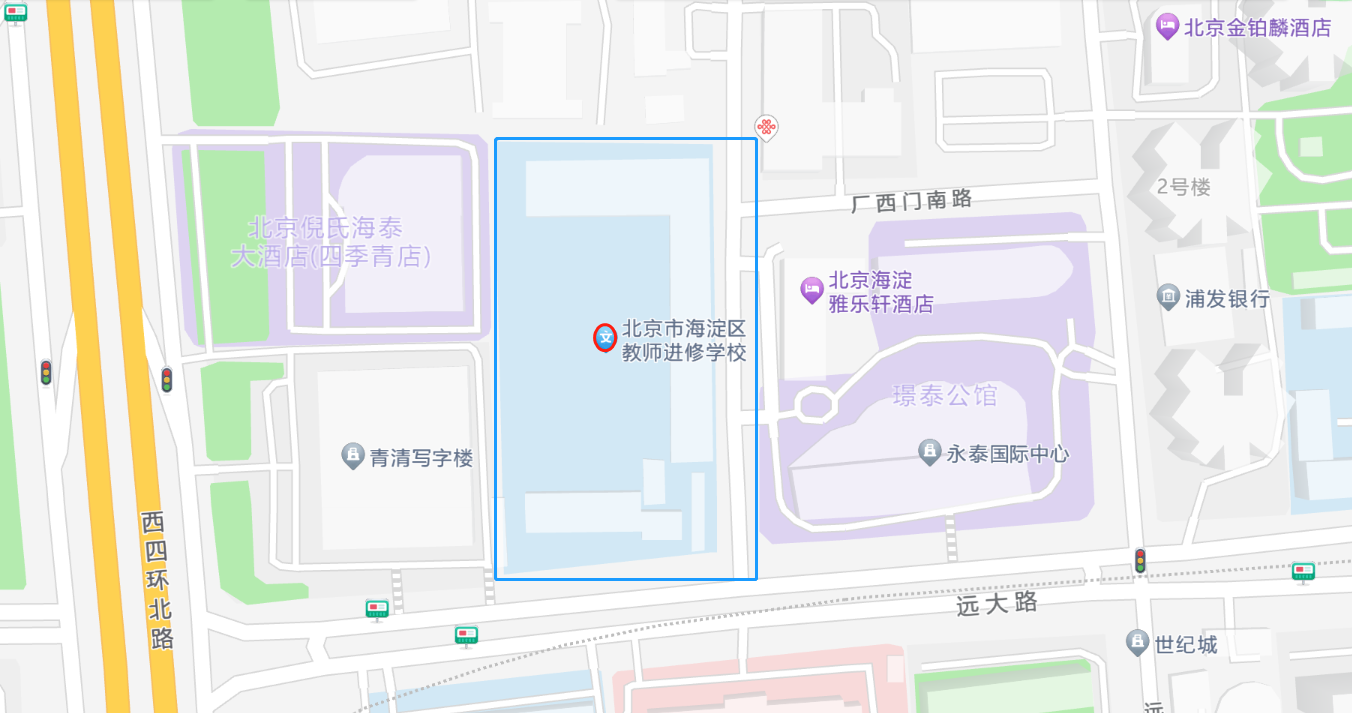 出发路线首都机场首都机场T2航站楼乘坐机场大巴4号线公主坟线（公主坟方向）马甸桥东 下车，步行 64米 至 马甸桥东 公交站乘坐921路（城子方向），远大路西口 下车，步行 158米 至 海淀区教师进修学校。大兴机场地铁北京大兴国际机场线（草桥方向）大兴机场   上车（A口进）草桥 下车（E1口出），步行 336米 至 草桥，乘坐地铁10号线内环（纪家庙方向）草桥 上车（E1口进）长春桥 下车（D2西南口出），步行 1.5公里 至 海淀区教师进修学校。北京南站地铁14号线（张郭庄方向）北京南站 上车（D西南口进）西局 下车，西局站内换乘地铁10号线内环（六里桥方向）西局 上车，长春桥 下车（D2西南口出），步行 1.5公里 至海淀区教师进修学校。北京站地铁2号线外环（建国门方向）北京站 上车，朝阳门 下车，朝阳门站内换乘地铁6号线（金安桥方向）朝阳门 上车，海淀五路居 下车（A西北口出），步行 210米 至 五路桥 公交站(约3分钟)乘坐644路（中央党校北门方向）/982路（土井村西口方向）/400路快车内环（营慧寺方向）/983路（中关村一街方向）/688路（西三旗方向）/698路（香泉环岛方向）/121路（南坞方向）五路桥 上车，东冉村 下车，步行 335米 至海淀区教师进修学校。北京西站地铁9号线（国家图书馆方向）北京西站   上车（4西南口进）白石桥南 下车，白石桥南 站内换乘地铁6号线（金安桥方向），白石桥南 上车，海淀五路居 下车（A西北口出），步行 210米 至 五路桥 公交站，644路（中央党校北门方向）/982路（土井村西口方向）/400路快车内环（营慧寺方向）/983路（中关村一街方向）/688路（西三旗方向）/698路（香泉环岛方向）/121路（南坞方向）五路桥 上车，东冉村 下车，步行 335米 至 海淀区教师进修学校。